CCHS Accelerated Honors English 10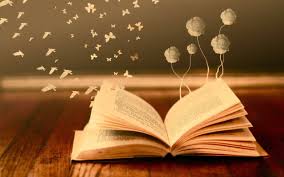 Syllabus for Fall 2016Course Description
Accelerated Honors English 10 helps to prepare students for AP English.Topics include the study of rhetoric, text analysis, American and world literature, standard English grammar, novel studies, poetry, non-fiction texts, writing, and Shakespeare. Our units of study encompass an ongoing theme of “Who’s the Villain?” Additionally, students will complete enrichment assignments, such as analyzing current topics and writing in a variety of modes.Students will take an exam at the end of the semester. The test itself will be taken in one day, and it will include four subsections. More information will become available throughout the semester.Classroom Expectations
1. Students will come to class ready to learn.
2. Students will follow directions the first time given.
3. Students will give their full attention to teacher and assigned speakers.
4. Students will respect each other’s right to learn.
5. Students will respect each other’s right to a safe, clean environment.Steps for Correction
1.Teacher will issue a warning (can be verbal or non-verbal).
2. Teacher will ask student to reflect, either in person or on paper.
3. Teacher will involve parents (note or phone call home).
4. Teacher will send student to the office. *Please note that certain offenses require students to be sent to the office immediately. See student handbook.Classroom Textbook
Holt, Tennessee Elements of Literature, 4th Course ISBN: 0030357365Grading Policy
First and foremost, Mrs. Filler does not “give” grades to students. 
Rather, students earn grades. Students will have limited opportunities to earn extra credit. Students who hope to earn good grades should follow directions and complete work in a timely manner. Late work is docked 10 points each day the assignment is late.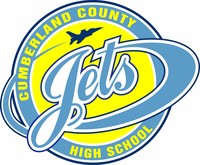 Coursework
DAILY GRADES
Weight: 40% 1st term; 30% 2nd termReading responseVocabulary assignmentsGrammar assignmentsTEST GRADES
Weight: 40% 1st term; 30 % 2nd termQuizzes and tests (reading, grammar, vocabulary, units, etc.)ProjectsEssays* Major projects and novels:Students will have to compose a variety of papers, including narratives, arguments, analysis, and a research paper. Students will read To Kill a Mockingbird during the first 9 weeks and And Then There Were None during the second 9 weeks.
TERM EXAMSMidterm: 20%Final exam: 15%
STATE ASSESSMENT: 25%

Plagiarism and Cheating
Plagiarizing and cheating will result in an automatic zero on the assignment, loss of potential extra credit opportunities, and parent signature on the plagiarized document. Copying and pasting from sites like Wikiepedia or Spark Notes are the most common forms of plagiarism. Copying from another student or having a parent complete one’s work is also considered cheating. Mrs. Filler “There are two educations. One should teach us how to make a living and the other how to live.” John Adams 